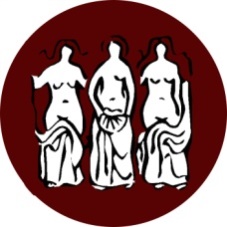 SPECIJALNA BOLNICA ZA MEDICINSKU REHABILITACIJU VARAŽDINSKE TOPLICEI. IZMJENE PLANA I PROGRAMA RADA SPECIJALNE BOLNICE ZA MEDICINSKU REHABILITACIJU VARAŽDINSKE TOPLICE ZA 2022. GODINU Varaždinske Toplice, kolovoz 2022. godinePROGRAMI RADA PLANIRANI PRVIM IZMJENAMA U 2022. GODINIREDOVNI PROGRAM JAVNE USTANOVE U ZDRAVSTVUOPIS PROGRAMA:Specijalna bolnica za medicinsku rehabilitaciju Varaždinske Toplice u okviru svoje redovne djelatnosti pruža usluge bolničke i specijalističko-konzilijarne zdravstvene zaštite u djelatnosti fizikalne medicine i rehabilitacije, te pruža turističko ugostiteljske usluge.Bolnička i specijalističko-konzilijarna zdravstvena zaštita – cilj programa je pružanje usluga svim korisnicima HZZO-a s područja cijele Hrvatske putem obveznog osiguranja (limita) i dopunskog osiguranja i naplaćenog pokrića sudjelovanja u troškovima zdravstvene zaštite koju plaćaju sami osiguranici. Zdravstvenu zaštitu ostvaruju osnovnom uputnice ugovornog doktora primarne zaštite, a na temelju ugovornog odnosa zdravstvene ustanove s HZZO-om.  Bolnička i specijalističko-konzilijarna zdr. zaštita s dijagnostikom (RTG usluge, med. biokemijski laboratorij, EMNG, Centar zdravlja) pruža se korisnicima koji usluge podmiruju osobno, a koriste kompletne usluge bolničkog liječenja, pansiona, polupansiona, usluge fizikalne terapije. Turističko-ugostiteljske usluge – cilj programa je pružanje ugostiteljskih usluga (točenje pića, posluživanja, turističko-rekreativnih usluga). U smještajnom dijelu pružaju se usluge pansiona, polupansiona, noćenja, iznajmljivanja prostora. Korisnici dolaze u naše objekte u vlastitom angažmanu, putem turističkih agencija, raznih udruga i u najvećem dijelu koriste usluge smještaja i prehrane u kombinaciji s pružanjem fizikalnih terapija putem specijalističko-konzilijarne zdr. zaštite.PROCJENA I ISHODIŠTE POTREBNIH SREDSTAVA: Za izvršenje aktivnosti sadržanih u ovom programu planirana su sredstva u iznosu kako slijedi:Redovna djelatnost ustanova u zdravstvuZa redovnu djelatnost ustanove planiraju se sredstva u visini 122.651.418 kuna.U rashodima za zaposlene uključene su naknade za zaposlene poput sredstava za božićnice i regres u iznosu 3.000,00 kn godišnje po zaposlenom te ukalkuliravanja povećanja plaće za 4% od 01.05.2022. godine. Planiraju se veći iznosi za materijale i energiju zbog trenda povećanja cijena na tržištu. Kod planiranja su uzete u obzir maksimalne mjere štednje, racionalnog i kontroliranog trošenja sredstava te prioritetna, nužna ulaganja.Investicijsko ulaganje - izgradnja objekata, nabava opremeZa investicijsko ulaganje u izgradnju objekata i nabavu oprema planira se iznos u visini 5.572.500,00 kuna. U odnosu na prvotni Financijski plan za 2022. godinu isti su manji za 593.760,00 kuna, odnosno evidentirano je povećanje na kontu 422 – postrojenje i oprema za 336.240,00 kuna zbog planiranja dodatne medicinske opreme, te na kontu 423 – prijevozna sredstva povećanje za 370.000,00 kuna za nabavu novog sanitetskog vozila. Na kontu 451 - dodatna ulaganja na građevinskim objektima evidentirano umanjenje za 1.300.000,00 kuna.  Iz dodatnih ulaganja na građevinskim objektima maknut je prvotno planirani iznos iz razloga što smo prethodnih godina imali ulaganja kroz energetsku obnovu objekata.InformatizacijaU 2022. godini za implementaciju laboratorijskog sustava koji će biti povezan kroz PIS sustav planira se ulaganje u iznosu 180.000,00 kn, a za licence planira se iznos od 50.000,00 kuna. U odnosu na prvotno usvojeni Financijski plan manje je za 20.000,00 kuna, dobivena povoljnija ponuda za implementaciju laboratorijskog sustava.Investicijsko i tekuće održavanje objekata i opremeZa tekuće i investicijsko održavanje u 2022. godini planirani iznos iznosi 6.592.500,00 kuna, a odnosi se na razne usluge tekućeg investicijskog održavanja na nivou Bolnice. U odnosu na usvojeni Financijski plan isti su veći za 1.742.500,00 kuna, zbog starosti opreme potrebna su stalna ulaganja kako bi oprema bila funkcionalna. Otplata kreditaOdlukom o davanju suglasnosti za preuzimanje obveza na teret sredstava za decentralizirane funkcije (klasa: 421-02/20-01/15, ur. broj: 2186/1-02/1-20-6 od 8. srpnja 2020. godine) predviđeno je da će se u proračunu Varaždinske županije za 2022. godinu osigurati sredstva u iznosu od  3.559.000,00 kuna za otplatu kreditnog zaduženja. Za 2023. i 2024. godinu planira se financiranje sukladno Odluci o dobivenoj suglasnosti za preuzimanje obveza na teret sredstava za decentralizirane funkcije Varaždinske županije u razdoblju 2021-2035. godine (klasa: 421-02/20-01/15, ur. broj: 2186/1-02/1-20-6 od 8. srpnja 2020. godine), odnosno u iznosu od 4.000.000,00 kuna. Preostala razlika do punog planiranog iznosa financirati će se iz vlastitih.PROGRAMI EUROPSKIH POSLOVA - EU PROJEKT IZGRADNJE I OPREMANJA NACIONALNOG REHABILITACIJSKOG CENTRA ZA OSOBE S BOLESTIMA I OŠTEĆENJIMA KRALJEŽNIČNE MOŽDINEOPIS PROGRAMA:U okviru ovog programa planirana su sredstva za izgradnju i opremanje Nacionalnog rehabilitacijskog centra za osobe s bolestima i oštećenjima kralježnične moždine (referentni broj projekta: KK.08.1.2.04.0002).PROCJENA I ISHODIŠTE POTREBNIH SREDSTAVA: Za izvršenje aktivnosti sadržanih u ovom programu planirana su sredstva u iznosu kako slijedi:Spinalni centar SB za medicinsku rehabilitacijuU odnosu na usvojeni Financijski plan za 2022. godinu, I. Izmjenama Financijskog plana isti se povećavaju za 3.000.000,00 kuna radi osiguranja dodatnih sredstava potrebnih za pokretanje postupka nabave za nabavu opreme na novom Nacionalnom rehabilitacijskom centru za osobe s bolestima kralježnične moždine (prvotno planirani iznos nije dovoljan).U okviru projekta planirane su sljedeće aktivnosti : PROGRAMI U ZDRAVSTVENOJ ZAŠTITI IZNAD ZAKONSKOG STANDARDAInvesticijsko ulaganje – izgradnja objekata, nabava opreme Sanacija i rekonstrukcija vanjskog bazena MinervaPROCJENA I ISHODIŠTE POTREBNIH SREDSTAVA:Za izvršenje aktivnosti sadržanih u ovom programu planirana su sredstva u iznosima kako slijedi:Na navedenom programu planirani je iznos za sanaciju i rekonstrukciju vanjskog bazena Minerva, U sustavu Riznica pod navedenim projektom otvoren je novi program „Sanacija i rekonstrukcija vanjskog bazena Minerva“, dok je sanacija AB ploča bazena Minerva stavljena pod program Javne ustanove u zdravstvu, aktivnost Investicijsko ulaganje – izgradnja objekata, nabava opremePlan i program rada Specijalne bolnice za medicinsku rehabilitaciju Varaždinske Toplice sastavni je dio I Izmjena i dopuna Financijskog plana i Plana nabave za 2022. godinu.Broj: 04-638/2-2022.									RAVNATELJ:										Denis Kovačić, dr. med. spec.R.b.Naziv aktivnosti/projektaPlan 2021.Plan 2022.Plan 2022.I. IzmjenePlan 2023.Plan 2024.01.Redovna djelatnost ustanova u zdravstvu106.911.000106.996.000122.651.418129.907.000129.907.00002.Investicijsko ulaganje - izgradnja objekata, nabava opreme6.777.6506.166.2605.572.50010.588.00010.588.00003.Informatizacija703.000250.000230.000300.000300.00004.Investicijsko i tekuće održavanje objekata i opreme5.110.0004.850.0006.592.5005.060.0005.060.00005.Otplata kredita260.0003.659.0003.659.0005.121.6025.900.000Ukupno program:119.761.650121.921.260138.705.418150.976.602151.745.000R.b.Naziv aktivnosti/projektaPlan2021.Plan2022.Plan 2022.I IzmjenePlan2023.Plan2024.02.Spinalni centar SB za medicinsku rehabilitaciju90.400.00077.094.26380.094.26300Ukupno program:90.400.00077.094.26380.094.26300R.b.Naziv aktivnosti/projektaPlan 2021.Plan 2022.Plan 2022I izmjenePlan 2023.Plan 2024.01.Nabava opreme i dodatna ulaganja u zdravstvene objekte773.00000362.000003.Sanacija i rekonstrukcija vanjskog bazena Minerva03.500.0001.000.0004.000.0004.000.000Ukupno program:773.0003.500.0001.000.0004.362.0004.000.000